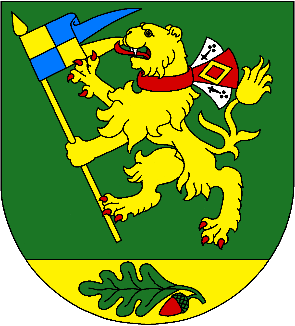           Obec Čtveřín, Čtveřín 95           IČ: 00672092,           Tel. 485 146 118,  e-mail: obec@ctverin-doubi.cz                Starostka obce Čtveřín svoláváZASEDÁNÍ ZASTUPITELSTVA OBCE ČTVEŘÍNkteré se bude konat v Kulturáčku ve Čtveříněv pondělí 22. 2. 2021 od 18 hodin.Program:  Zahájení  Schválení programu a ověřovatelů zápisu  Smluvní dokumentace pro převod VHI, stavba LI-064014  Smluvní dokumentace pro převod VHI, stavba LI-064004   Dohoda o výběru poplatků a předávání dokladů –SKS s.r.o.  Záměr pronájmu-prostranství před budovou č.p. 25 na p.p.č. 38/2 v k.ú.Čtveřín  Smlouva pro umístění Z-boxu a spolupráci při jeho provozování  Darovací smlouva SZP Sychrov –pozemek p.č. 323/14 o výměře 363m2    Zpráva o akci „16TI Čtveřín“   Smlouva o budoucí smlouvě o zřízení věcného břemene a dohodu o umístění stavby   č. IP-      12-4011775/VB/003      11)   Informace starostky      12)   Diskuse      13)   ZávěrProgram může být případně doplněn.							                Ilona Šerpánová								starostka obce ČtveřínVyvěšeno na úřední desce 12. 2. 2021